In GCSE Business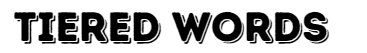 Name ____________  Topic _________Tier 1Basic word commonly used languageAdd 1 more example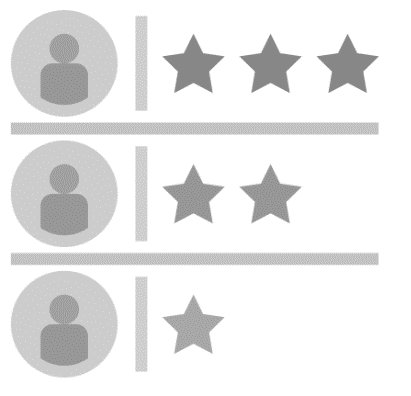 easierfastercheaperbetterpeoplemoney*Tier 2Academic vocabAdd 2 more examples obsoleteprofitriskbrandingquestionnaire**Tier 3Low frequency words that appear in top essaysAdd 3 more examplesconveniencequalitativequantitativedemographicssegmentation***